КРАЙ РОДНОЙ: ПРИКОСНОВЕНИЕ К ИСТОРИИ И СВЯТОСТИКуликова Е.Г., учитель истории МАОУ ООШ с. Быков Отрог Балаковского районаСаратовской обл. В начале июня для учащихся общеобразовательной школы и жителей села Быков Отрог Балаковского района была  организована  экскурсия  по историческим местам Пугачевского района  нашей области, конечной целью которой стал Вавилов дол. Маршрут  обещал быть интересным и увлекательным. Наш гид - Куликова Елена Геннадьевна  буквально всех захватила  рассказом об истории старообрядчества и строительстве  иргизских монастырей. В Пугачеве мы ознакомились с достопримечательностями города. Центральная площадь города Пугачева нас встретила переливистым звоном колоколов храма Воскресения Христова. Отсюда наша группа отправилась в краеведческий музей, где мы узнали много интересных исторических фактов.  Нам поведали, что основанный в 1919 году краеведческий  музей -  один из старейших музеев Саратовской области. Директором музея был К.И. Журавлев – удивительный человек, знаток истории, географии, палеонтологии, археологии, этнографии. 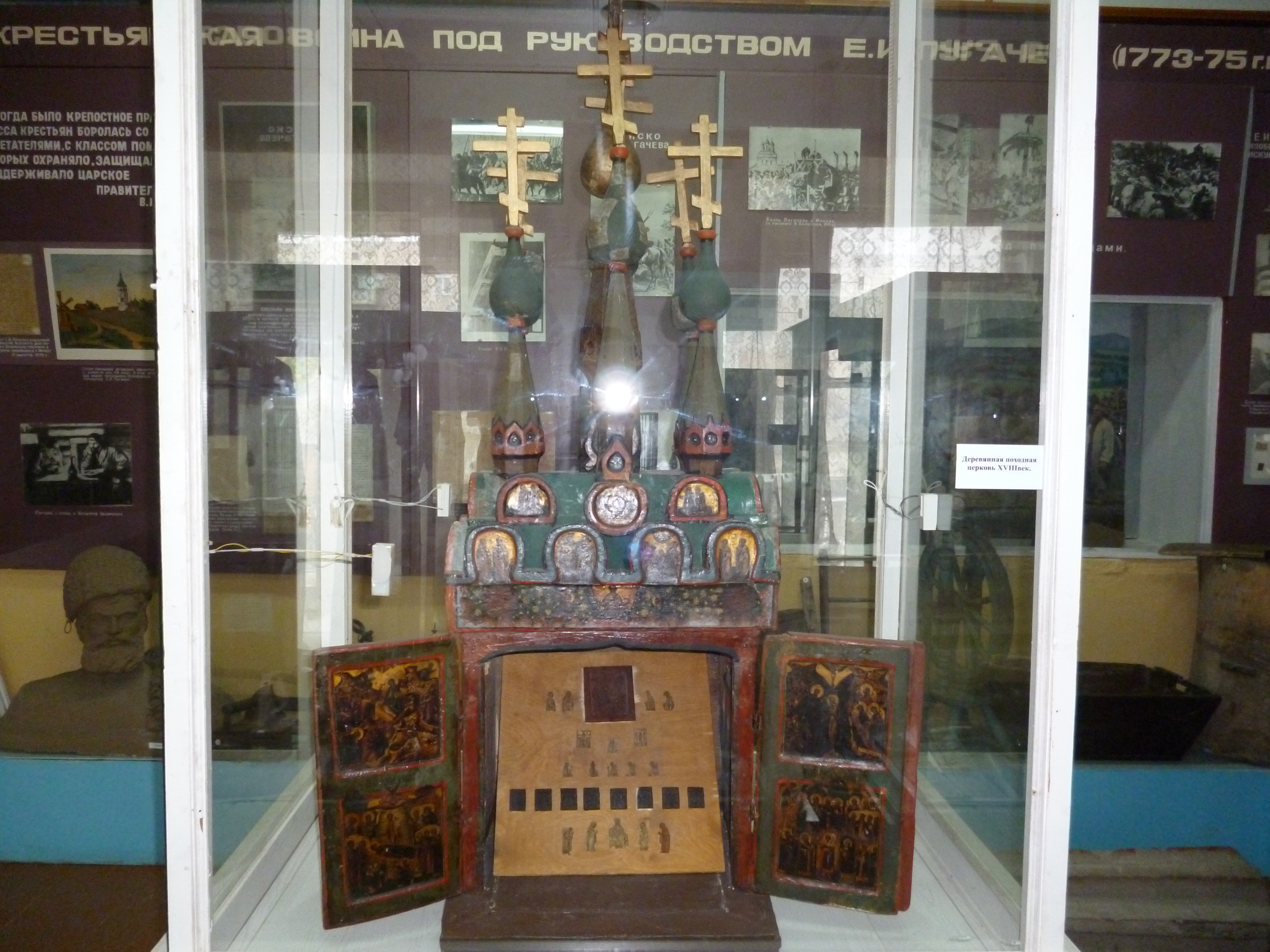 Походная церковь. XVII в.В пугачевском краеведческом музее хранятся уникальные вещи из ризниц старообрядческих монастырей XVIII – XIX  веков, рукописные и старообрядческие книги 16 – XIX вв., походная церковь XVII в., кресты  и многое другое. Далее наш путь продолжился в Ивантеевский район, в Вавилов Дол – это одна из наиболее почитаемых святынь Саратовской епархии.По силе своей и святости источник Вавилова Дола сравним с Киево-Печерской лаврой и Иерусалимом. Мы посетили часовню, могилу неизвестного монаха, искупались в источнике Святителя Николая Чудотворца, набрали целебной воды из колодца.Вавилов Дол - одна из наиболее почитаемых святынь Саратовской епархии, место. По рассказам верующих по силе своей и святости Святой источник «Вавилов Дол» сравним с Киево-Печерской Лаврой и Иерусалимом.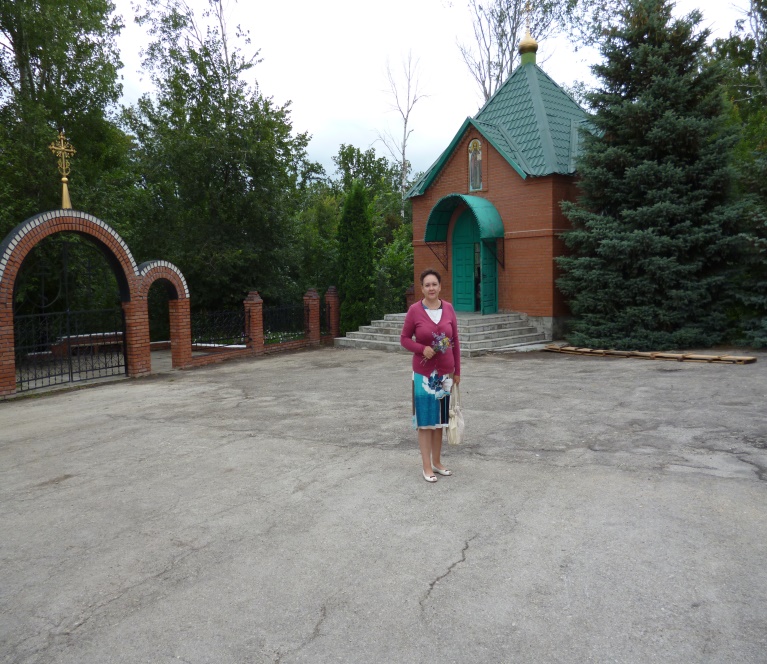 Мы посетили часовню, посетили могилу неизвестного монаха,  искупались в святом  источнике Святителя Николая Чудотворца, набрали целебной воды из колодца.В ходе экскурсии мы приобщились к истории родного края, зарядились энергией, привезли домой много положительных эмоций. Экскурсанты высказали пожелание, чтобы такие поездки стали доброй традицией нашего села.